游游江山团队/散客确认书打印日期：2020/11/11 16:28:57甲方广元康辉国际旅行社有限责任公司广元康辉国际旅行社有限责任公司联系人毕江联系电话11乙方重庆友联国际旅行社有限公司重庆友联国际旅行社有限公司联系人庞琳联系电话1301812956613018129566团期编号YN20201117庞琳01YN20201117庞琳01产品名称我要去腾越昆腾双飞7日游我要去腾越昆腾双飞7日游我要去腾越昆腾双飞7日游我要去腾越昆腾双飞7日游发团日期2020-11-172020-11-17回团日期2020-11-23参团人数29(29大)29(29大)大交通信息大交通信息大交通信息大交通信息大交通信息大交通信息大交通信息大交通信息启程 2020-11-17 3U8948 广元→昆明 15:05-
返程 2020-11-23 3U8947 昆明→广元 06:30启程 2020-11-17 3U8948 广元→昆明 15:05-
返程 2020-11-23 3U8947 昆明→广元 06:30启程 2020-11-17 3U8948 广元→昆明 15:05-
返程 2020-11-23 3U8947 昆明→广元 06:30启程 2020-11-17 3U8948 广元→昆明 15:05-
返程 2020-11-23 3U8947 昆明→广元 06:30启程 2020-11-17 3U8948 广元→昆明 15:05-
返程 2020-11-23 3U8947 昆明→广元 06:30启程 2020-11-17 3U8948 广元→昆明 15:05-
返程 2020-11-23 3U8947 昆明→广元 06:30启程 2020-11-17 3U8948 广元→昆明 15:05-
返程 2020-11-23 3U8947 昆明→广元 06:30启程 2020-11-17 3U8948 广元→昆明 15:05-
返程 2020-11-23 3U8947 昆明→广元 06:30旅客名单旅客名单旅客名单旅客名单旅客名单旅客名单旅客名单旅客名单姓名证件号码证件号码联系电话姓名证件号码证件号码联系电话1、王步荣5108021953050912305108021953050912302、娄元坤5108021954011512135108021954011512133、罗映满5108021951110212185108021951110212184、王德兴51080219491213121X51080219491213121X5、蒋德才5108021944071712105108021944071712106、付国泰5108021953110412135108021953110412137、游玉莲5108021956111112875108021956111112878、刘  术5108021947121712335108021947121712339、邓德秀51080219481117122051080219481117122010、尚学凤51080219521125124851080219521125124811、梁朝生51080219630904333751080219630904333712、夏世莲51080219640407334X51080219640407334X13、宋德才51080219430706121751080219430706121714、夏正聪51080219520829333251080219520829333215、张桂华51080219520406334551080219520406334516、何登顺51080219550301333X51080219550301333X17、贾雪英51080219540305334251080219540305334218、陈武贤51080219510420333951080219510420333919、何进伟51080219540813334151080219540813334120、余秀莲51082319571216002051082319571216002021、王明春51082319551015001951082319551015001922、徐榕51080219791122415151080219791122415123、徐富贵51080219411024121451080219411024121424、周汉彬51082119590622061551082119590622061525、邢丽娟5108241989051272435108241989051272431811678510226、赵永珍51080219500127122451080219500127122427、李天林51080219530604041951080219530604041928、何发兴51080219521126123551080219521126123529、刘均贵510802195401061218510802195401061218重要提示：请仔细检查，名单一旦出错不可更改，只能退票后重买，造成损失，我社不予负责，出票名单以贵社提供的客人名单为准；具体航班时间及行程内容请参照出团通知。重要提示：请仔细检查，名单一旦出错不可更改，只能退票后重买，造成损失，我社不予负责，出票名单以贵社提供的客人名单为准；具体航班时间及行程内容请参照出团通知。重要提示：请仔细检查，名单一旦出错不可更改，只能退票后重买，造成损失，我社不予负责，出票名单以贵社提供的客人名单为准；具体航班时间及行程内容请参照出团通知。重要提示：请仔细检查，名单一旦出错不可更改，只能退票后重买，造成损失，我社不予负责，出票名单以贵社提供的客人名单为准；具体航班时间及行程内容请参照出团通知。重要提示：请仔细检查，名单一旦出错不可更改，只能退票后重买，造成损失，我社不予负责，出票名单以贵社提供的客人名单为准；具体航班时间及行程内容请参照出团通知。重要提示：请仔细检查，名单一旦出错不可更改，只能退票后重买，造成损失，我社不予负责，出票名单以贵社提供的客人名单为准；具体航班时间及行程内容请参照出团通知。重要提示：请仔细检查，名单一旦出错不可更改，只能退票后重买，造成损失，我社不予负责，出票名单以贵社提供的客人名单为准；具体航班时间及行程内容请参照出团通知。重要提示：请仔细检查，名单一旦出错不可更改，只能退票后重买，造成损失，我社不予负责，出票名单以贵社提供的客人名单为准；具体航班时间及行程内容请参照出团通知。费用明细费用明细费用明细费用明细费用明细费用明细费用明细费用明细序号项目项目数量单价小计备注备注1成人成人281100.0030800.00合计总金额：叁万零捌佰元整总金额：叁万零捌佰元整总金额：叁万零捌佰元整总金额：叁万零捌佰元整30800.0030800.0030800.00请将款项汇入我社指定账户并传汇款凭证，如向非指定或员工个人账户等汇款，不作为团款确认，且造成的损失我社概不负责；出团前须结清所有费用！请将款项汇入我社指定账户并传汇款凭证，如向非指定或员工个人账户等汇款，不作为团款确认，且造成的损失我社概不负责；出团前须结清所有费用！请将款项汇入我社指定账户并传汇款凭证，如向非指定或员工个人账户等汇款，不作为团款确认，且造成的损失我社概不负责；出团前须结清所有费用！请将款项汇入我社指定账户并传汇款凭证，如向非指定或员工个人账户等汇款，不作为团款确认，且造成的损失我社概不负责；出团前须结清所有费用！请将款项汇入我社指定账户并传汇款凭证，如向非指定或员工个人账户等汇款，不作为团款确认，且造成的损失我社概不负责；出团前须结清所有费用！请将款项汇入我社指定账户并传汇款凭证，如向非指定或员工个人账户等汇款，不作为团款确认，且造成的损失我社概不负责；出团前须结清所有费用！请将款项汇入我社指定账户并传汇款凭证，如向非指定或员工个人账户等汇款，不作为团款确认，且造成的损失我社概不负责；出团前须结清所有费用！请将款项汇入我社指定账户并传汇款凭证，如向非指定或员工个人账户等汇款，不作为团款确认，且造成的损失我社概不负责；出团前须结清所有费用！账户信息账户信息账户信息账户信息账户信息账户信息账户信息账户信息重庆渝北银座村镇银行鸳鸯支行重庆渝北银座村镇银行鸳鸯支行重庆渝北银座村镇银行鸳鸯支行重庆友联国际旅行社有限公司重庆友联国际旅行社有限公司650008396600015650008396600015650008396600015农行上清寺支行农行上清寺支行农行上清寺支行重庆友联国际旅行社有限公司重庆友联国际旅行社有限公司310102010400153413101020104001534131010201040015341工行重庆较场口支行工行重庆较场口支行工行重庆较场口支行谢丰谢丰622208310000527920562220831000052792056222083100005279205建行恩施施州支行建行恩施施州支行建行恩施施州支行恩施市瀚丰国际旅行社有限公司恩施市瀚丰国际旅行社有限公司420501726028000003524205017260280000035242050172602800000352行程安排行程安排行程安排行程安排行程安排行程安排行程安排行程安排2020/11/17广元-昆明广元-昆明广元-昆明广元-昆明广元-昆明广元-昆明广元-昆明2020/11/17各地乘机至昆明长水国际机场接机后安排入住酒店。在四季如春的高原城市昆明入住酒店享受蓝天白云及生活的闲暇，稍作休整之后，您可以自行品尝昆明美食（过桥米线等）。各地乘机至昆明长水国际机场接机后安排入住酒店。在四季如春的高原城市昆明入住酒店享受蓝天白云及生活的闲暇，稍作休整之后，您可以自行品尝昆明美食（过桥米线等）。各地乘机至昆明长水国际机场接机后安排入住酒店。在四季如春的高原城市昆明入住酒店享受蓝天白云及生活的闲暇，稍作休整之后，您可以自行品尝昆明美食（过桥米线等）。各地乘机至昆明长水国际机场接机后安排入住酒店。在四季如春的高原城市昆明入住酒店享受蓝天白云及生活的闲暇，稍作休整之后，您可以自行品尝昆明美食（过桥米线等）。各地乘机至昆明长水国际机场接机后安排入住酒店。在四季如春的高原城市昆明入住酒店享受蓝天白云及生活的闲暇，稍作休整之后，您可以自行品尝昆明美食（过桥米线等）。各地乘机至昆明长水国际机场接机后安排入住酒店。在四季如春的高原城市昆明入住酒店享受蓝天白云及生活的闲暇，稍作休整之后，您可以自行品尝昆明美食（过桥米线等）。各地乘机至昆明长水国际机场接机后安排入住酒店。在四季如春的高原城市昆明入住酒店享受蓝天白云及生活的闲暇，稍作休整之后，您可以自行品尝昆明美食（过桥米线等）。2020/11/17早餐：；午餐：；晚餐：；住宿：早餐：；午餐：；晚餐：；住宿：早餐：；午餐：；晚餐：；住宿：早餐：；午餐：；晚餐：；住宿：早餐：；午餐：；晚餐：；住宿：早餐：；午餐：；晚餐：；住宿：早餐：；午餐：；晚餐：；住宿：2020/11/18昆明-大理-芒市昆明-大理-芒市昆明-大理-芒市昆明-大理-芒市昆明-大理-芒市昆明-大理-芒市昆明-大理-芒市2020/11/18早餐后昆明乘车前往大理，途中享用中餐（约4.5小时车程），下午至龙陵途中参观【潞江坝公路博物馆】。游览结束后乘车前往芒市，晚餐享用傣家特色神秘的【孔雀宴】，它由22道独具德宏少数民族特色又不失现代感的小菜组成，景颇族最出名的鬼鸡，傣族味道最浓的肉渣，以及各类让人欲罢不能的烤肉，统统收入其中，色香味形面面俱到。晚餐后游览联谊中缅、中泰、中老等东南亚国家的南传上座部，也称小成佛教的代表、是滇西傣泰民族的黎明之塔——【勐焕大金塔】（30分钟），后入住酒店。早餐后昆明乘车前往大理，途中享用中餐（约4.5小时车程），下午至龙陵途中参观【潞江坝公路博物馆】。游览结束后乘车前往芒市，晚餐享用傣家特色神秘的【孔雀宴】，它由22道独具德宏少数民族特色又不失现代感的小菜组成，景颇族最出名的鬼鸡，傣族味道最浓的肉渣，以及各类让人欲罢不能的烤肉，统统收入其中，色香味形面面俱到。晚餐后游览联谊中缅、中泰、中老等东南亚国家的南传上座部，也称小成佛教的代表、是滇西傣泰民族的黎明之塔——【勐焕大金塔】（30分钟），后入住酒店。早餐后昆明乘车前往大理，途中享用中餐（约4.5小时车程），下午至龙陵途中参观【潞江坝公路博物馆】。游览结束后乘车前往芒市，晚餐享用傣家特色神秘的【孔雀宴】，它由22道独具德宏少数民族特色又不失现代感的小菜组成，景颇族最出名的鬼鸡，傣族味道最浓的肉渣，以及各类让人欲罢不能的烤肉，统统收入其中，色香味形面面俱到。晚餐后游览联谊中缅、中泰、中老等东南亚国家的南传上座部，也称小成佛教的代表、是滇西傣泰民族的黎明之塔——【勐焕大金塔】（30分钟），后入住酒店。早餐后昆明乘车前往大理，途中享用中餐（约4.5小时车程），下午至龙陵途中参观【潞江坝公路博物馆】。游览结束后乘车前往芒市，晚餐享用傣家特色神秘的【孔雀宴】，它由22道独具德宏少数民族特色又不失现代感的小菜组成，景颇族最出名的鬼鸡，傣族味道最浓的肉渣，以及各类让人欲罢不能的烤肉，统统收入其中，色香味形面面俱到。晚餐后游览联谊中缅、中泰、中老等东南亚国家的南传上座部，也称小成佛教的代表、是滇西傣泰民族的黎明之塔——【勐焕大金塔】（30分钟），后入住酒店。早餐后昆明乘车前往大理，途中享用中餐（约4.5小时车程），下午至龙陵途中参观【潞江坝公路博物馆】。游览结束后乘车前往芒市，晚餐享用傣家特色神秘的【孔雀宴】，它由22道独具德宏少数民族特色又不失现代感的小菜组成，景颇族最出名的鬼鸡，傣族味道最浓的肉渣，以及各类让人欲罢不能的烤肉，统统收入其中，色香味形面面俱到。晚餐后游览联谊中缅、中泰、中老等东南亚国家的南传上座部，也称小成佛教的代表、是滇西傣泰民族的黎明之塔——【勐焕大金塔】（30分钟），后入住酒店。早餐后昆明乘车前往大理，途中享用中餐（约4.5小时车程），下午至龙陵途中参观【潞江坝公路博物馆】。游览结束后乘车前往芒市，晚餐享用傣家特色神秘的【孔雀宴】，它由22道独具德宏少数民族特色又不失现代感的小菜组成，景颇族最出名的鬼鸡，傣族味道最浓的肉渣，以及各类让人欲罢不能的烤肉，统统收入其中，色香味形面面俱到。晚餐后游览联谊中缅、中泰、中老等东南亚国家的南传上座部，也称小成佛教的代表、是滇西傣泰民族的黎明之塔——【勐焕大金塔】（30分钟），后入住酒店。早餐后昆明乘车前往大理，途中享用中餐（约4.5小时车程），下午至龙陵途中参观【潞江坝公路博物馆】。游览结束后乘车前往芒市，晚餐享用傣家特色神秘的【孔雀宴】，它由22道独具德宏少数民族特色又不失现代感的小菜组成，景颇族最出名的鬼鸡，傣族味道最浓的肉渣，以及各类让人欲罢不能的烤肉，统统收入其中，色香味形面面俱到。晚餐后游览联谊中缅、中泰、中老等东南亚国家的南传上座部，也称小成佛教的代表、是滇西傣泰民族的黎明之塔——【勐焕大金塔】（30分钟），后入住酒店。2020/11/18早餐：；午餐：；晚餐：；住宿：早餐：；午餐：；晚餐：；住宿：早餐：；午餐：；晚餐：；住宿：早餐：；午餐：；晚餐：；住宿：早餐：；午餐：；晚餐：；住宿：早餐：；午餐：；晚餐：；住宿：早餐：；午餐：；晚餐：；住宿：2020/11/19芒市-腾冲芒市-腾冲芒市-腾冲芒市-腾冲芒市-腾冲芒市-腾冲芒市-腾冲2020/11/19早餐后游览参观【勐巴拉珍奇园】（游览时间60分钟左右）勐巴娜西珍奇园位于德宏州芒市城东南，是国家AAAA级景区，现已建成具有古朴、自然、珍奇特色的高品位景点，是全国罕见的生态园林。勐巴娜西珍奇园汇集了全国少见的大量古树名木和世界罕见的硅化木玉石。其特色是：稀、奇、古、怪，堪称精品荟萃的旅游亮点、亚热带植物基因宝库。结束后前往参观【银杏村】（电瓶车20元/人自理）银杏村位于保山腾冲市北部固东镇江东村，与著名的腾冲国家火山地质公园、柱状节理等旅游景点相邻，距腾冲城区以北21公里处，驱车约25分钟抵达，距离腾冲机场48公里，距缅甸约90公里，距芒市179公里。因这里拥有云南古老的银杏林，故名银杏村。结束后前往腾冲赠送享受【洞山温泉SPA】（请自备泳衣）；内设16个室内泡池，27个室外泡池。其水富含硅酸及多种微量元素，对风湿病、关节炎及皮肤病有较好疗效，一直是当地人洗浴强身的温泉灵汤，被称为“温泉之宝”！结束后入住腾冲酒店早餐后游览参观【勐巴拉珍奇园】（游览时间60分钟左右）勐巴娜西珍奇园位于德宏州芒市城东南，是国家AAAA级景区，现已建成具有古朴、自然、珍奇特色的高品位景点，是全国罕见的生态园林。勐巴娜西珍奇园汇集了全国少见的大量古树名木和世界罕见的硅化木玉石。其特色是：稀、奇、古、怪，堪称精品荟萃的旅游亮点、亚热带植物基因宝库。结束后前往参观【银杏村】（电瓶车20元/人自理）银杏村位于保山腾冲市北部固东镇江东村，与著名的腾冲国家火山地质公园、柱状节理等旅游景点相邻，距腾冲城区以北21公里处，驱车约25分钟抵达，距离腾冲机场48公里，距缅甸约90公里，距芒市179公里。因这里拥有云南古老的银杏林，故名银杏村。结束后前往腾冲赠送享受【洞山温泉SPA】（请自备泳衣）；内设16个室内泡池，27个室外泡池。其水富含硅酸及多种微量元素，对风湿病、关节炎及皮肤病有较好疗效，一直是当地人洗浴强身的温泉灵汤，被称为“温泉之宝”！结束后入住腾冲酒店早餐后游览参观【勐巴拉珍奇园】（游览时间60分钟左右）勐巴娜西珍奇园位于德宏州芒市城东南，是国家AAAA级景区，现已建成具有古朴、自然、珍奇特色的高品位景点，是全国罕见的生态园林。勐巴娜西珍奇园汇集了全国少见的大量古树名木和世界罕见的硅化木玉石。其特色是：稀、奇、古、怪，堪称精品荟萃的旅游亮点、亚热带植物基因宝库。结束后前往参观【银杏村】（电瓶车20元/人自理）银杏村位于保山腾冲市北部固东镇江东村，与著名的腾冲国家火山地质公园、柱状节理等旅游景点相邻，距腾冲城区以北21公里处，驱车约25分钟抵达，距离腾冲机场48公里，距缅甸约90公里，距芒市179公里。因这里拥有云南古老的银杏林，故名银杏村。结束后前往腾冲赠送享受【洞山温泉SPA】（请自备泳衣）；内设16个室内泡池，27个室外泡池。其水富含硅酸及多种微量元素，对风湿病、关节炎及皮肤病有较好疗效，一直是当地人洗浴强身的温泉灵汤，被称为“温泉之宝”！结束后入住腾冲酒店早餐后游览参观【勐巴拉珍奇园】（游览时间60分钟左右）勐巴娜西珍奇园位于德宏州芒市城东南，是国家AAAA级景区，现已建成具有古朴、自然、珍奇特色的高品位景点，是全国罕见的生态园林。勐巴娜西珍奇园汇集了全国少见的大量古树名木和世界罕见的硅化木玉石。其特色是：稀、奇、古、怪，堪称精品荟萃的旅游亮点、亚热带植物基因宝库。结束后前往参观【银杏村】（电瓶车20元/人自理）银杏村位于保山腾冲市北部固东镇江东村，与著名的腾冲国家火山地质公园、柱状节理等旅游景点相邻，距腾冲城区以北21公里处，驱车约25分钟抵达，距离腾冲机场48公里，距缅甸约90公里，距芒市179公里。因这里拥有云南古老的银杏林，故名银杏村。结束后前往腾冲赠送享受【洞山温泉SPA】（请自备泳衣）；内设16个室内泡池，27个室外泡池。其水富含硅酸及多种微量元素，对风湿病、关节炎及皮肤病有较好疗效，一直是当地人洗浴强身的温泉灵汤，被称为“温泉之宝”！结束后入住腾冲酒店早餐后游览参观【勐巴拉珍奇园】（游览时间60分钟左右）勐巴娜西珍奇园位于德宏州芒市城东南，是国家AAAA级景区，现已建成具有古朴、自然、珍奇特色的高品位景点，是全国罕见的生态园林。勐巴娜西珍奇园汇集了全国少见的大量古树名木和世界罕见的硅化木玉石。其特色是：稀、奇、古、怪，堪称精品荟萃的旅游亮点、亚热带植物基因宝库。结束后前往参观【银杏村】（电瓶车20元/人自理）银杏村位于保山腾冲市北部固东镇江东村，与著名的腾冲国家火山地质公园、柱状节理等旅游景点相邻，距腾冲城区以北21公里处，驱车约25分钟抵达，距离腾冲机场48公里，距缅甸约90公里，距芒市179公里。因这里拥有云南古老的银杏林，故名银杏村。结束后前往腾冲赠送享受【洞山温泉SPA】（请自备泳衣）；内设16个室内泡池，27个室外泡池。其水富含硅酸及多种微量元素，对风湿病、关节炎及皮肤病有较好疗效，一直是当地人洗浴强身的温泉灵汤，被称为“温泉之宝”！结束后入住腾冲酒店早餐后游览参观【勐巴拉珍奇园】（游览时间60分钟左右）勐巴娜西珍奇园位于德宏州芒市城东南，是国家AAAA级景区，现已建成具有古朴、自然、珍奇特色的高品位景点，是全国罕见的生态园林。勐巴娜西珍奇园汇集了全国少见的大量古树名木和世界罕见的硅化木玉石。其特色是：稀、奇、古、怪，堪称精品荟萃的旅游亮点、亚热带植物基因宝库。结束后前往参观【银杏村】（电瓶车20元/人自理）银杏村位于保山腾冲市北部固东镇江东村，与著名的腾冲国家火山地质公园、柱状节理等旅游景点相邻，距腾冲城区以北21公里处，驱车约25分钟抵达，距离腾冲机场48公里，距缅甸约90公里，距芒市179公里。因这里拥有云南古老的银杏林，故名银杏村。结束后前往腾冲赠送享受【洞山温泉SPA】（请自备泳衣）；内设16个室内泡池，27个室外泡池。其水富含硅酸及多种微量元素，对风湿病、关节炎及皮肤病有较好疗效，一直是当地人洗浴强身的温泉灵汤，被称为“温泉之宝”！结束后入住腾冲酒店早餐后游览参观【勐巴拉珍奇园】（游览时间60分钟左右）勐巴娜西珍奇园位于德宏州芒市城东南，是国家AAAA级景区，现已建成具有古朴、自然、珍奇特色的高品位景点，是全国罕见的生态园林。勐巴娜西珍奇园汇集了全国少见的大量古树名木和世界罕见的硅化木玉石。其特色是：稀、奇、古、怪，堪称精品荟萃的旅游亮点、亚热带植物基因宝库。结束后前往参观【银杏村】（电瓶车20元/人自理）银杏村位于保山腾冲市北部固东镇江东村，与著名的腾冲国家火山地质公园、柱状节理等旅游景点相邻，距腾冲城区以北21公里处，驱车约25分钟抵达，距离腾冲机场48公里，距缅甸约90公里，距芒市179公里。因这里拥有云南古老的银杏林，故名银杏村。结束后前往腾冲赠送享受【洞山温泉SPA】（请自备泳衣）；内设16个室内泡池，27个室外泡池。其水富含硅酸及多种微量元素，对风湿病、关节炎及皮肤病有较好疗效，一直是当地人洗浴强身的温泉灵汤，被称为“温泉之宝”！结束后入住腾冲酒店2020/11/19早餐：；午餐：；晚餐：；住宿：早餐：；午餐：；晚餐：；住宿：早餐：；午餐：；晚餐：；住宿：早餐：；午餐：；晚餐：；住宿：早餐：；午餐：；晚餐：；住宿：早餐：；午餐：；晚餐：；住宿：早餐：；午餐：；晚餐：；住宿：2020/11/20腾冲腾冲腾冲腾冲腾冲腾冲腾冲2020/11/20早餐后，参观【翡翠公盘】（约120分钟）；之后乘车前往游览【热海公园】（不含电瓶车15元/人）（游览时间90分钟左右），游览大滚锅，在这里你会亲眼看到云南十八怪之鸡蛋拴着卖，蛤蟆嘴、珍珠泉、姐妹泉，怀胎井等地热奇观。游览【国殇墓园】（周一政治性闭馆）腾冲国殇墓园位于云南腾冲西南1千米的叠水河畔小团坡下，占地80余亩，1945年7月7日落成，是全国建立最早、规模最宏大的国军抗日烈士陵园，1996年被国务院列入“全国重点文物保护单位”。后入住酒店。游览结束后前往【和顺侨乡】（不含电瓶车20元自理）和顺古镇古名阳温暾，因境内有一条小河绕村而过，更名“河顺”，后取“士和民顺”之意，雅化为和顺乡，一座座古刹、祠堂、明清古建疏疏落落围绕着这块小坝子，有中国最大的乡村图书馆，有“华侨之乡”、“书香名里”的美名。乡前一马平川，清溪绕村，垂柳拂岸，夏荷映日，金桂飘香，让人留连忘返，民国代总理李根源有诗赞和顺：“绝胜小苏杭”，晚入住酒店。早餐后，参观【翡翠公盘】（约120分钟）；之后乘车前往游览【热海公园】（不含电瓶车15元/人）（游览时间90分钟左右），游览大滚锅，在这里你会亲眼看到云南十八怪之鸡蛋拴着卖，蛤蟆嘴、珍珠泉、姐妹泉，怀胎井等地热奇观。游览【国殇墓园】（周一政治性闭馆）腾冲国殇墓园位于云南腾冲西南1千米的叠水河畔小团坡下，占地80余亩，1945年7月7日落成，是全国建立最早、规模最宏大的国军抗日烈士陵园，1996年被国务院列入“全国重点文物保护单位”。后入住酒店。游览结束后前往【和顺侨乡】（不含电瓶车20元自理）和顺古镇古名阳温暾，因境内有一条小河绕村而过，更名“河顺”，后取“士和民顺”之意，雅化为和顺乡，一座座古刹、祠堂、明清古建疏疏落落围绕着这块小坝子，有中国最大的乡村图书馆，有“华侨之乡”、“书香名里”的美名。乡前一马平川，清溪绕村，垂柳拂岸，夏荷映日，金桂飘香，让人留连忘返，民国代总理李根源有诗赞和顺：“绝胜小苏杭”，晚入住酒店。早餐后，参观【翡翠公盘】（约120分钟）；之后乘车前往游览【热海公园】（不含电瓶车15元/人）（游览时间90分钟左右），游览大滚锅，在这里你会亲眼看到云南十八怪之鸡蛋拴着卖，蛤蟆嘴、珍珠泉、姐妹泉，怀胎井等地热奇观。游览【国殇墓园】（周一政治性闭馆）腾冲国殇墓园位于云南腾冲西南1千米的叠水河畔小团坡下，占地80余亩，1945年7月7日落成，是全国建立最早、规模最宏大的国军抗日烈士陵园，1996年被国务院列入“全国重点文物保护单位”。后入住酒店。游览结束后前往【和顺侨乡】（不含电瓶车20元自理）和顺古镇古名阳温暾，因境内有一条小河绕村而过，更名“河顺”，后取“士和民顺”之意，雅化为和顺乡，一座座古刹、祠堂、明清古建疏疏落落围绕着这块小坝子，有中国最大的乡村图书馆，有“华侨之乡”、“书香名里”的美名。乡前一马平川，清溪绕村，垂柳拂岸，夏荷映日，金桂飘香，让人留连忘返，民国代总理李根源有诗赞和顺：“绝胜小苏杭”，晚入住酒店。早餐后，参观【翡翠公盘】（约120分钟）；之后乘车前往游览【热海公园】（不含电瓶车15元/人）（游览时间90分钟左右），游览大滚锅，在这里你会亲眼看到云南十八怪之鸡蛋拴着卖，蛤蟆嘴、珍珠泉、姐妹泉，怀胎井等地热奇观。游览【国殇墓园】（周一政治性闭馆）腾冲国殇墓园位于云南腾冲西南1千米的叠水河畔小团坡下，占地80余亩，1945年7月7日落成，是全国建立最早、规模最宏大的国军抗日烈士陵园，1996年被国务院列入“全国重点文物保护单位”。后入住酒店。游览结束后前往【和顺侨乡】（不含电瓶车20元自理）和顺古镇古名阳温暾，因境内有一条小河绕村而过，更名“河顺”，后取“士和民顺”之意，雅化为和顺乡，一座座古刹、祠堂、明清古建疏疏落落围绕着这块小坝子，有中国最大的乡村图书馆，有“华侨之乡”、“书香名里”的美名。乡前一马平川，清溪绕村，垂柳拂岸，夏荷映日，金桂飘香，让人留连忘返，民国代总理李根源有诗赞和顺：“绝胜小苏杭”，晚入住酒店。早餐后，参观【翡翠公盘】（约120分钟）；之后乘车前往游览【热海公园】（不含电瓶车15元/人）（游览时间90分钟左右），游览大滚锅，在这里你会亲眼看到云南十八怪之鸡蛋拴着卖，蛤蟆嘴、珍珠泉、姐妹泉，怀胎井等地热奇观。游览【国殇墓园】（周一政治性闭馆）腾冲国殇墓园位于云南腾冲西南1千米的叠水河畔小团坡下，占地80余亩，1945年7月7日落成，是全国建立最早、规模最宏大的国军抗日烈士陵园，1996年被国务院列入“全国重点文物保护单位”。后入住酒店。游览结束后前往【和顺侨乡】（不含电瓶车20元自理）和顺古镇古名阳温暾，因境内有一条小河绕村而过，更名“河顺”，后取“士和民顺”之意，雅化为和顺乡，一座座古刹、祠堂、明清古建疏疏落落围绕着这块小坝子，有中国最大的乡村图书馆，有“华侨之乡”、“书香名里”的美名。乡前一马平川，清溪绕村，垂柳拂岸，夏荷映日，金桂飘香，让人留连忘返，民国代总理李根源有诗赞和顺：“绝胜小苏杭”，晚入住酒店。早餐后，参观【翡翠公盘】（约120分钟）；之后乘车前往游览【热海公园】（不含电瓶车15元/人）（游览时间90分钟左右），游览大滚锅，在这里你会亲眼看到云南十八怪之鸡蛋拴着卖，蛤蟆嘴、珍珠泉、姐妹泉，怀胎井等地热奇观。游览【国殇墓园】（周一政治性闭馆）腾冲国殇墓园位于云南腾冲西南1千米的叠水河畔小团坡下，占地80余亩，1945年7月7日落成，是全国建立最早、规模最宏大的国军抗日烈士陵园，1996年被国务院列入“全国重点文物保护单位”。后入住酒店。游览结束后前往【和顺侨乡】（不含电瓶车20元自理）和顺古镇古名阳温暾，因境内有一条小河绕村而过，更名“河顺”，后取“士和民顺”之意，雅化为和顺乡，一座座古刹、祠堂、明清古建疏疏落落围绕着这块小坝子，有中国最大的乡村图书馆，有“华侨之乡”、“书香名里”的美名。乡前一马平川，清溪绕村，垂柳拂岸，夏荷映日，金桂飘香，让人留连忘返，民国代总理李根源有诗赞和顺：“绝胜小苏杭”，晚入住酒店。早餐后，参观【翡翠公盘】（约120分钟）；之后乘车前往游览【热海公园】（不含电瓶车15元/人）（游览时间90分钟左右），游览大滚锅，在这里你会亲眼看到云南十八怪之鸡蛋拴着卖，蛤蟆嘴、珍珠泉、姐妹泉，怀胎井等地热奇观。游览【国殇墓园】（周一政治性闭馆）腾冲国殇墓园位于云南腾冲西南1千米的叠水河畔小团坡下，占地80余亩，1945年7月7日落成，是全国建立最早、规模最宏大的国军抗日烈士陵园，1996年被国务院列入“全国重点文物保护单位”。后入住酒店。游览结束后前往【和顺侨乡】（不含电瓶车20元自理）和顺古镇古名阳温暾，因境内有一条小河绕村而过，更名“河顺”，后取“士和民顺”之意，雅化为和顺乡，一座座古刹、祠堂、明清古建疏疏落落围绕着这块小坝子，有中国最大的乡村图书馆，有“华侨之乡”、“书香名里”的美名。乡前一马平川，清溪绕村，垂柳拂岸，夏荷映日，金桂飘香，让人留连忘返，民国代总理李根源有诗赞和顺：“绝胜小苏杭”，晚入住酒店。2020/11/20早餐：；午餐：；晚餐：；住宿：早餐：；午餐：；晚餐：；住宿：早餐：；午餐：；晚餐：；住宿：早餐：；午餐：；晚餐：；住宿：早餐：；午餐：；晚餐：；住宿：早餐：；午餐：；晚餐：；住宿：早餐：；午餐：；晚餐：；住宿：2020/11/21腾冲-楚雄腾冲-楚雄腾冲-楚雄腾冲-楚雄腾冲-楚雄腾冲-楚雄腾冲-楚雄2020/11/21早餐后参观【腾冲黄龙玉文化产业示范基地】项目建设以腾冲文化为基调，融合南亚文化、边地少数民族文化、侨乡文化等地域特色文化，形成独具特色的文化产业园区。建筑风格与相邻的和顺景区相协调，力争将园区建设成为集工艺品生产加工、旅游观光、休闲娱乐、购物、体验相统一的现代绿色文化产业园区。中餐安排腾冲特色土锅子风味餐。中餐后参观边贸集市，乘车前往楚雄（腾冲回楚雄路上没有导游陪同，导游会在楚雄接客人安排入住酒店）途中观看【龙江大桥】位于云南省西部、横断山脉南段，路桥垂直跨越龙江，大桥将采用双塔单跨钢箱梁悬索桥，全长2470多米，桥面离江面280米，抗震等级按Ⅸ度设防，是云南省首座特大跨径钢箱梁悬索桥，也是亚洲山区最大跨径的钢箱梁悬索桥。晚抵达楚雄后入住酒店；早餐后参观【腾冲黄龙玉文化产业示范基地】项目建设以腾冲文化为基调，融合南亚文化、边地少数民族文化、侨乡文化等地域特色文化，形成独具特色的文化产业园区。建筑风格与相邻的和顺景区相协调，力争将园区建设成为集工艺品生产加工、旅游观光、休闲娱乐、购物、体验相统一的现代绿色文化产业园区。中餐安排腾冲特色土锅子风味餐。中餐后参观边贸集市，乘车前往楚雄（腾冲回楚雄路上没有导游陪同，导游会在楚雄接客人安排入住酒店）途中观看【龙江大桥】位于云南省西部、横断山脉南段，路桥垂直跨越龙江，大桥将采用双塔单跨钢箱梁悬索桥，全长2470多米，桥面离江面280米，抗震等级按Ⅸ度设防，是云南省首座特大跨径钢箱梁悬索桥，也是亚洲山区最大跨径的钢箱梁悬索桥。晚抵达楚雄后入住酒店；早餐后参观【腾冲黄龙玉文化产业示范基地】项目建设以腾冲文化为基调，融合南亚文化、边地少数民族文化、侨乡文化等地域特色文化，形成独具特色的文化产业园区。建筑风格与相邻的和顺景区相协调，力争将园区建设成为集工艺品生产加工、旅游观光、休闲娱乐、购物、体验相统一的现代绿色文化产业园区。中餐安排腾冲特色土锅子风味餐。中餐后参观边贸集市，乘车前往楚雄（腾冲回楚雄路上没有导游陪同，导游会在楚雄接客人安排入住酒店）途中观看【龙江大桥】位于云南省西部、横断山脉南段，路桥垂直跨越龙江，大桥将采用双塔单跨钢箱梁悬索桥，全长2470多米，桥面离江面280米，抗震等级按Ⅸ度设防，是云南省首座特大跨径钢箱梁悬索桥，也是亚洲山区最大跨径的钢箱梁悬索桥。晚抵达楚雄后入住酒店；早餐后参观【腾冲黄龙玉文化产业示范基地】项目建设以腾冲文化为基调，融合南亚文化、边地少数民族文化、侨乡文化等地域特色文化，形成独具特色的文化产业园区。建筑风格与相邻的和顺景区相协调，力争将园区建设成为集工艺品生产加工、旅游观光、休闲娱乐、购物、体验相统一的现代绿色文化产业园区。中餐安排腾冲特色土锅子风味餐。中餐后参观边贸集市，乘车前往楚雄（腾冲回楚雄路上没有导游陪同，导游会在楚雄接客人安排入住酒店）途中观看【龙江大桥】位于云南省西部、横断山脉南段，路桥垂直跨越龙江，大桥将采用双塔单跨钢箱梁悬索桥，全长2470多米，桥面离江面280米，抗震等级按Ⅸ度设防，是云南省首座特大跨径钢箱梁悬索桥，也是亚洲山区最大跨径的钢箱梁悬索桥。晚抵达楚雄后入住酒店；早餐后参观【腾冲黄龙玉文化产业示范基地】项目建设以腾冲文化为基调，融合南亚文化、边地少数民族文化、侨乡文化等地域特色文化，形成独具特色的文化产业园区。建筑风格与相邻的和顺景区相协调，力争将园区建设成为集工艺品生产加工、旅游观光、休闲娱乐、购物、体验相统一的现代绿色文化产业园区。中餐安排腾冲特色土锅子风味餐。中餐后参观边贸集市，乘车前往楚雄（腾冲回楚雄路上没有导游陪同，导游会在楚雄接客人安排入住酒店）途中观看【龙江大桥】位于云南省西部、横断山脉南段，路桥垂直跨越龙江，大桥将采用双塔单跨钢箱梁悬索桥，全长2470多米，桥面离江面280米，抗震等级按Ⅸ度设防，是云南省首座特大跨径钢箱梁悬索桥，也是亚洲山区最大跨径的钢箱梁悬索桥。晚抵达楚雄后入住酒店；早餐后参观【腾冲黄龙玉文化产业示范基地】项目建设以腾冲文化为基调，融合南亚文化、边地少数民族文化、侨乡文化等地域特色文化，形成独具特色的文化产业园区。建筑风格与相邻的和顺景区相协调，力争将园区建设成为集工艺品生产加工、旅游观光、休闲娱乐、购物、体验相统一的现代绿色文化产业园区。中餐安排腾冲特色土锅子风味餐。中餐后参观边贸集市，乘车前往楚雄（腾冲回楚雄路上没有导游陪同，导游会在楚雄接客人安排入住酒店）途中观看【龙江大桥】位于云南省西部、横断山脉南段，路桥垂直跨越龙江，大桥将采用双塔单跨钢箱梁悬索桥，全长2470多米，桥面离江面280米，抗震等级按Ⅸ度设防，是云南省首座特大跨径钢箱梁悬索桥，也是亚洲山区最大跨径的钢箱梁悬索桥。晚抵达楚雄后入住酒店；早餐后参观【腾冲黄龙玉文化产业示范基地】项目建设以腾冲文化为基调，融合南亚文化、边地少数民族文化、侨乡文化等地域特色文化，形成独具特色的文化产业园区。建筑风格与相邻的和顺景区相协调，力争将园区建设成为集工艺品生产加工、旅游观光、休闲娱乐、购物、体验相统一的现代绿色文化产业园区。中餐安排腾冲特色土锅子风味餐。中餐后参观边贸集市，乘车前往楚雄（腾冲回楚雄路上没有导游陪同，导游会在楚雄接客人安排入住酒店）途中观看【龙江大桥】位于云南省西部、横断山脉南段，路桥垂直跨越龙江，大桥将采用双塔单跨钢箱梁悬索桥，全长2470多米，桥面离江面280米，抗震等级按Ⅸ度设防，是云南省首座特大跨径钢箱梁悬索桥，也是亚洲山区最大跨径的钢箱梁悬索桥。晚抵达楚雄后入住酒店；2020/11/21早餐：；午餐：；晚餐：；住宿：早餐：；午餐：；晚餐：；住宿：早餐：；午餐：；晚餐：；住宿：早餐：；午餐：；晚餐：；住宿：早餐：；午餐：；晚餐：；住宿：早餐：；午餐：；晚餐：；住宿：早餐：；午餐：；晚餐：；住宿：2020/11/22腾冲-楚雄腾冲-楚雄腾冲-楚雄腾冲-楚雄腾冲-楚雄腾冲-楚雄腾冲-楚雄2020/11/22早餐后参观【游客集散中心】（120分钟），自由选购土特产品，作为馈赠亲朋好友的佳品。中餐结束后入住酒店早餐后参观【游客集散中心】（120分钟），自由选购土特产品，作为馈赠亲朋好友的佳品。中餐结束后入住酒店早餐后参观【游客集散中心】（120分钟），自由选购土特产品，作为馈赠亲朋好友的佳品。中餐结束后入住酒店早餐后参观【游客集散中心】（120分钟），自由选购土特产品，作为馈赠亲朋好友的佳品。中餐结束后入住酒店早餐后参观【游客集散中心】（120分钟），自由选购土特产品，作为馈赠亲朋好友的佳品。中餐结束后入住酒店早餐后参观【游客集散中心】（120分钟），自由选购土特产品，作为馈赠亲朋好友的佳品。中餐结束后入住酒店早餐后参观【游客集散中心】（120分钟），自由选购土特产品，作为馈赠亲朋好友的佳品。中餐结束后入住酒店2020/11/22早餐：；午餐：；晚餐：；住宿：早餐：；午餐：；晚餐：；住宿：早餐：；午餐：；晚餐：；住宿：早餐：；午餐：；晚餐：；住宿：早餐：；午餐：；晚餐：；住宿：早餐：；午餐：；晚餐：；住宿：早餐：；午餐：；晚餐：；住宿：2020/11/23昆明-广元昆明-广元昆明-广元昆明-广元昆明-广元昆明-广元昆明-广元2020/11/23早餐后根据航班时间返回当地，结束愉快旅程，返回温馨的家早餐后根据航班时间返回当地，结束愉快旅程，返回温馨的家早餐后根据航班时间返回当地，结束愉快旅程，返回温馨的家早餐后根据航班时间返回当地，结束愉快旅程，返回温馨的家早餐后根据航班时间返回当地，结束愉快旅程，返回温馨的家早餐后根据航班时间返回当地，结束愉快旅程，返回温馨的家早餐后根据航班时间返回当地，结束愉快旅程，返回温馨的家2020/11/23早餐：；午餐：；晚餐：；住宿：早餐：；午餐：；晚餐：；住宿：早餐：；午餐：；晚餐：；住宿：早餐：；午餐：；晚餐：；住宿：早餐：；午餐：；晚餐：；住宿：早餐：；午餐：；晚餐：；住宿：早餐：；午餐：；晚餐：；住宿：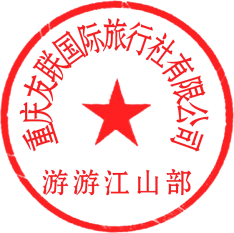 